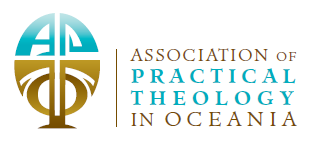 MEMBERSHIP APPLICATION FORMMEMBERSHIP APPLICATION FORMMEMBERSHIP APPLICATION FORMMEMBERSHIP APPLICATION FORMMEMBERSHIP APPLICATION FORMMEMBERSHIP APPLICATION FORMMEMBERSHIP APPLICATION FORMMEMBERSHIP APPLICATION FORMApplicant Information (PLEASE PRINT)Applicant Information (PLEASE PRINT)Applicant Information (PLEASE PRINT)Applicant Information (PLEASE PRINT)Applicant Information (PLEASE PRINT)Applicant Information (PLEASE PRINT)Applicant Information (PLEASE PRINT)Applicant Information (PLEASE PRINT)Title (Dr, Rev, Sr)First Name (Preferred Name) First Name (Preferred Name) First Name (Preferred Name) First Name (Preferred Name) SurnameSurnameSurnamePostal AddressPostal AddressPostal AddressPostal AddressPostal AddressPostal AddressPostal AddressPostal AddressSuburbSuburbSuburbStateStateStateStatePostcodeTelephone (Home)Telephone (Home)Telephone (Work)Telephone (Work)Telephone (Work)Telephone (Work)Telephone (Mobile) Telephone (Mobile) Email AddressEmail AddressEmail AddressEmail AddressEmail AddressEmail AddressEmail AddressEmail AddressPersonal Website / BlogPersonal Website / BlogPersonal Website / BlogPersonal Website / BlogPersonal Website / BlogPersonal Website / BlogPersonal Website / BlogPersonal Website / BlogOTHER RELATED INFORMATIONOTHER RELATED INFORMATIONOTHER RELATED INFORMATIONOTHER RELATED INFORMATIONOTHER RELATED INFORMATIONOTHER RELATED INFORMATIONOTHER RELATED INFORMATIONOTHER RELATED INFORMATIONEMPLOYMENT INFORMATION (PLEASE PRINT)EMPLOYMENT INFORMATION (PLEASE PRINT)EMPLOYMENT INFORMATION (PLEASE PRINT)EMPLOYMENT INFORMATION (PLEASE PRINT)EMPLOYMENT INFORMATION (PLEASE PRINT)EMPLOYMENT INFORMATION (PLEASE PRINT)EMPLOYMENT INFORMATION (PLEASE PRINT)EMPLOYMENT INFORMATION (PLEASE PRINT)Present Institution (University, Theological College)Present Institution (University, Theological College)Present Institution (University, Theological College)Present Institution (University, Theological College)Present Position / Title (Lecturer, Professor) Present Position / Title (Lecturer, Professor) Present Position / Title (Lecturer, Professor) Present Position / Title (Lecturer, Professor) Postal AddressPostal AddressPostal AddressPostal AddressPostal AddressPostal AddressPostal AddressPostal AddressSuburbSuburbSuburbStateStateStateStatePostcodeRESEARCH INTERESTS IN PRACTICAL THEOLOGY (PLEASE PRINT)RESEARCH INTERESTS IN PRACTICAL THEOLOGY (PLEASE PRINT)RESEARCH INTERESTS IN PRACTICAL THEOLOGY (PLEASE PRINT)RESEARCH INTERESTS IN PRACTICAL THEOLOGY (PLEASE PRINT)RESEARCH INTERESTS IN PRACTICAL THEOLOGY (PLEASE PRINT)RESEARCH INTERESTS IN PRACTICAL THEOLOGY (PLEASE PRINT)RESEARCH INTERESTS IN PRACTICAL THEOLOGY (PLEASE PRINT)RESEARCH INTERESTS IN PRACTICAL THEOLOGY (PLEASE PRINT)PARTICULAR RESEARCH INTERESTS IN PRACTICAL THEOLOGY (OR RELATED AREAS):PARTICULAR RESEARCH INTERESTS IN PRACTICAL THEOLOGY (OR RELATED AREAS):PARTICULAR RESEARCH INTERESTS IN PRACTICAL THEOLOGY (OR RELATED AREAS):PARTICULAR RESEARCH INTERESTS IN PRACTICAL THEOLOGY (OR RELATED AREAS):PARTICULAR RESEARCH INTERESTS IN PRACTICAL THEOLOGY (OR RELATED AREAS):PARTICULAR RESEARCH INTERESTS IN PRACTICAL THEOLOGY (OR RELATED AREAS):PARTICULAR RESEARCH INTERESTS IN PRACTICAL THEOLOGY (OR RELATED AREAS):PARTICULAR RESEARCH INTERESTS IN PRACTICAL THEOLOGY (OR RELATED AREAS):RECENT PUBLICATIONSRECENT PUBLICATIONSBRIEF BIOGRAPHY (MAX 200 WORDS)BRIEF BIOGRAPHY (MAX 200 WORDS)DECLARATION AND AGREEMENT (PLEASE PRINT)DECLARATION AND AGREEMENT (PLEASE PRINT)I authorise the Association of Practical Theology in Oceania to verify the information provided on this form.I undertake to abide by the Constitution and other Codes and Standards of the Association of Practical Theology in Oceania.I agree to receive communication from the Association of Practical Theology in Oceania. Most of our communication will be sent via email periodically. Please note you can unsubscribe from this communication by writing to the Secretary. I agree to have my details included in the ‘Members’ section on the APTO website and related social media platforms. I agree that my photo may be taken at APTO gatherings, and may be used in their marketing collateral. I authorise the Association of Practical Theology in Oceania to verify the information provided on this form.I undertake to abide by the Constitution and other Codes and Standards of the Association of Practical Theology in Oceania.I agree to receive communication from the Association of Practical Theology in Oceania. Most of our communication will be sent via email periodically. Please note you can unsubscribe from this communication by writing to the Secretary. I agree to have my details included in the ‘Members’ section on the APTO website and related social media platforms. I agree that my photo may be taken at APTO gatherings, and may be used in their marketing collateral. Signature of applicantDateName of proposer                                               Signature of proposerDatePlease return your completed Membership Application Form to:Secretary, Association for Practical Theology in OceaniaEmail: secretary@apto.asn.au  Please return your completed Membership Application Form to:Secretary, Association for Practical Theology in OceaniaEmail: secretary@apto.asn.au  